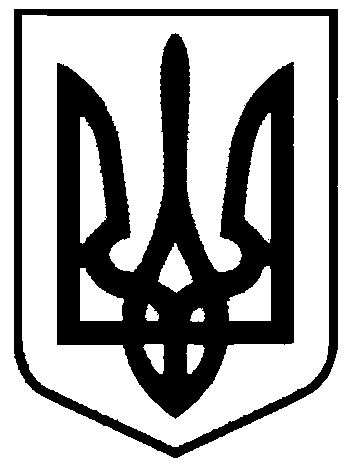 СВАТІВСЬКА МІСЬКА РАДАВИКОНАВЧИЙ КОМІТЕТРІШЕННЯвід                                      2019 р.    	м. Сватове                               №____   Про надання допомоги Мішурі О.І.на поховання чоловіка Мішури В.М.який на день смерті ніде не працював  Розглянувши заяву Мішури Олександри Іванівни, яка проживає по вул. Слобожанська, 34  м. Сватове, Луганської області, з проханням надати їй допомогу на поховання чоловіка Мішури Віктора Миколайовича, який помер 04.02.2019  року  і на день смерті не був пенсіонером, не перебував на обліку в центрі зайнятості та ніде не працював, керуючись ст. 13 Закону України «Про поховання та похоронну справу», постановою Кабінету Міністрів України № 99 від 31.01.2007 року, Виконавчий комітет Сватівської міської радиВИРІШИВ:Надати Мішурі Олександрі Іванівні  матеріальну допомогу на поховання чоловіка Мішури Віктора Миколайовича  у розмірі 500  грн.Видатки здійснити за рахунок коштів передбачених бюджетом.Дане рішення направити:- керівнику фінансово-розрахункового відділу міської ради, Варибрус Н.О.Сватівський міський голова                                                 Є.В. Рибалко